OSNOVNA ŠKOLA ŠEMOVEC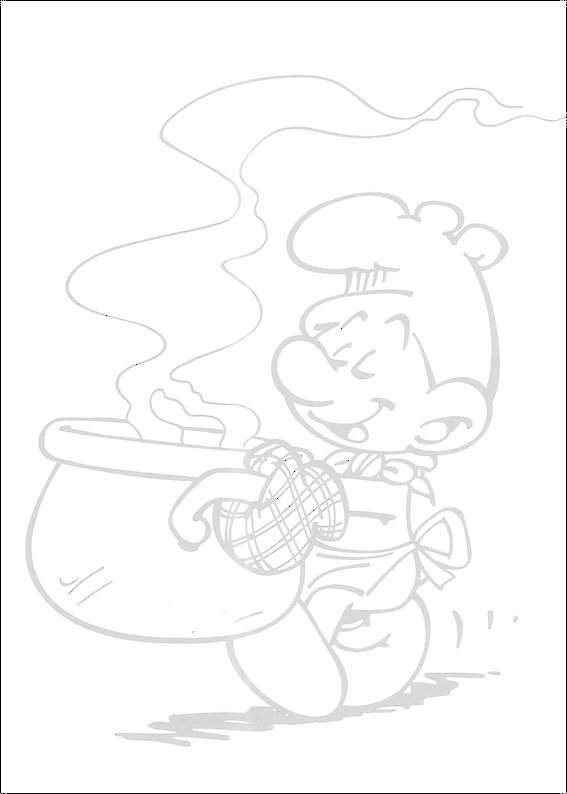 JELOVNIK ZA STUDENI 2023. GODINEMLIJEČNI OBROK od 07.30-08.00 sati02.11. ČETVRTAK………..MLIJEKO, KEKS03.11. PETAK …………… ČOKOLINO06.11. PONEDJELJAK……… KUKURUZNE PAHULJICE NA MLIJEKU07.11. UTORAK……………… MLIJEKO, KEKS08.11. SRIJEDA……………….ČOKOLINO09.11. ČETVRTAK……………KAKAO, KEKS10.11. PETAK ……………….. ČOKOLADNE PAHULJICE NA MLIJEKU13.11. PONEDJELJAK……..ČOKOLINO14.11. UTORAK……………..KAKAO, KEKS15.11. SRIJEDA…………… KUKURUZNE PAHULJICE NA MLIJEKU16.11. ČETVRTAK………MLIJEKO, KEKS17.11. PETAK ……………. ČOKOLADNE PAHULJICE NA MLIJEKU20.11. PONEDJELJAK……..KUKURUZNE PAHULJICE NA MLIJEKU21.11. UTORAK……………..KAKAO, KEKS22.11. SRIJEDA……………ČOKOLINO23.11. ČETVRTAK………..MLIJEKO, KEKS24.11. PETAK …………….ČOKOLADNE PAHULJICE NA MLIJEKU27.11. PONEDJELJAK……..KUKURUZNE PAHULJICE NA MLIJEKU28.11. UTORAK……………..KAKAO, KEKS29.11. SRIJEDA……………ČOKOLINO30.11. ČETVRTAK………..MLIJEKO, KEKS                                                                                                       DOBAR TEK!NAPOMENA: Škola zadržava pravo izmjene jelovnika zbog izvanrednih okolnosti.